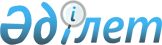 Об утверждении Плана по управлению пастбищами и их использованию села Мойылды города Павлодара на 2022 - 2023 годыРешение Павлодарского городского маслихата Павлодарской области от 18 ноября 2021 года № 83/11
      В соответствии со статьей 6 Закона Республики Казахстан "О местном государственном управлении и самоуправлении в Республике Казахстан", подпунктом 1) статьи 8 Закона Республики Казахстан "О пастбищах", Павлодарский городской маслихат РЕШИЛ:
      1. Утвердить прилагаемый План по управлению пастбищами и их использованию села Мойылды города Павлодара на 2022 - 2023 годы.
      2. Настоящее решение вводится в действие по истечении десяти календарных дней после его первого официального опубликования. План по управлению пастбищами и их использованию села Мойылды города Павлодара на 2022-2023 годы
      Настоящий План по управлению пастбищами и их использованию в селе Мойылды города Павлодара на 2022 - 2023 годы (далее - План) разработан в соответствии с Земельным кодексом Республики Казахстан, Законом Республики Казахстан "О пастбищах", Законом Республики Казахстан "О местном государственном управлении и самоуправлении в Республике Казахстан", приказом Заместителя Премьер-Министра Республики Казахстан - Министра сельского хозяйства Республики Казахстан № 173 "Об утверждении Правил рационального использования пастбищ" и приказом Министра сельского хозяйства Республики Казахстан № 3-3/332 "Об утверждении предельно допустимой нормы нагрузки на общую площадь пастбищ".
      План принят с учетом сведений о состояний геоботанического обследования пастбищ, сведений о ветеринарно-санитарных объектах, данных о численности поголовья сельскохозяйственных животных с указанием их владельцев – пастбище пользователей, физических и (или) юридических лиц, данных о количестве гуртов, отар, табунов, сформированных по видам и половозрастным группам сельскохозяйственных животных, сведений о формировании поголовья сельскохозяйственных животных для выпаса на отгонных пастбищах, особенностей выпаса сельскохозяйственных животных на культурных и аридных пастбищах, сведений о сервитутах для прогона скота и иных данных, предоставленных государственными органами, физическими и (или) юридическими лицами.
      План принимается в целях рационального использования пастбищ, устойчивого обеспечения потребности в кормах и предотвращения процессов деградации пастбищ.
      План содержит:
      1) схему (карту) расположения пастбищ на территории села Мойылды в разрезе категорий земель, собственников земельных участков и землепользователей на основании правоустанавливающих документов, согласно приложению 1 к настоящему Плану;
      2) приемлемые схемы пастбищеоборотов на территории села Мойылды, согласно приложению 2 к настоящему Плану;
      3) карту села Мойылды с обозначением внешних и внутренних границ и площадей пастбищ, в том числе сезонных, объектов пастбищной инфраструктуры, согласно приложению 3 к настоящему Плану;
      4) схему доступа пастбище пользователей к водоисточником (озҰрам, рекам, прудам, копаням, оросительным или обводнительным каналам, трубчатым или шахтным колодцам), составленную согласно норме потребления воды на территории села Мойылды, согласно приложению 4 к настоящему Плану;
      5) схему перераспределения пастбищ для размещения поголовья сельскохозяйственных животных физических и (или) юридических лиц, у которых отсутствуют пастбища, и перемещения его на предоставляемые пастбища на территории села Мойылды, согласно приложению 5 к настоящему Плану;
      6) схему размещения поголовья сельскохозяйственных животных на отгонных пастбищах физических и (или) юридических лиц, не обеспеченных пастбищами, расположенными при селе на территории села Мойылды, согласно приложению 6 к настоящему Плану;
      7) календарный график по использованию пастбищ, устанавливающий сезонные маршруты выпаса и передвижения сельскохозяйственных животных, согласно приложению 7 к настоящему Плану.
      Земли села Мойылды расположены в северо-западной части города Павлодара. В геоморфологическом отношении село Мойылды находится в пределах Прииртышской правобережной супесчаной равнины, характеризуемой слабоволнистым рельефом с легкоочерченным гривами и межгривными понижениями, вытянутыми с юго-запада на северо-восток.
      По природно-климатическим условиям территория села Мойылды входит в ІІІ сухостепную зону с резко-континентальным климатом, для которого свойствены засушливость весенне-летнего периода, высокие летние и низкие зимние температуры воздуха, недостаточное и неустойчивое по годам и периодам года количество атмосферных осадков и значительная ветровая деятельность в течение всего года.
      Средняя урожайность возушно-сухой массы 1,5-6,7 центнер/гектар. 
      Фонд кормов пастбищ используется в пастбищный период продолжительностью 170-180 дней.
      По природно-климатическим условиям территория села Мойылды расположено в подзоне сухих степей с резко континентальным климатом, для которого свойственны засушливость весенне-летнего периода, высокие летние и низкие зимние температуры, недостаточное и неустойчивое погодам количество атмосферных осадков и значительная ветровая деятельность в течение всего года.
      Общая площадь территории села Мойылды 4042,0 га, из них пастбищные земли – 1829,0 га.
      По категориям земли подразделяются на:
      земли сельскохозяйственного назначения – 1829,0 га;
      земли населенных пунктов – 85,0 га;
      земли промышленности, транспорта, связи, для нужд космической деятельности, обороны, национальной безопасности и иного несельскохозяйственного назначения – 109,0 га;
      земли лесного фонда – нет;
      земли запаса - нет.
      Количество поголовья сельскохозяйственных животных на территории села: 495 голов крупного рогатого скота, 766 голов мелкого рогатого скота, 200 голов лошадей.
      Сформированные стада, отары, табуны сельскохозяйственных животных по видам распределились следующим образом: 
      1 стадо крупного рогатого скота. 
      Пастбища, в связи с природно-климатической особенностью сельского округа относятся к природным пастбищам, и используются преимущественно для выпаса скота. Культурных и аридных пастбищ на территории села нет.
      Основными пользователями пастбищ являются население села Мойылды.
      На территории села Мойылды действует 1 ветеринарный пункт.
      В селе Мойылды сервитуты для прогона скота не установлены. Схема (карта) расположения пастбищ на территории села Мойылды в разрезе категорий земель, собственников земельных участков и землепользователей на основании правоустанавливающих документов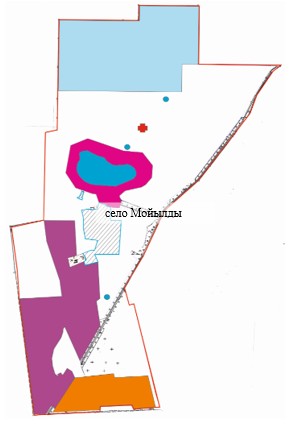  Условные обозначения: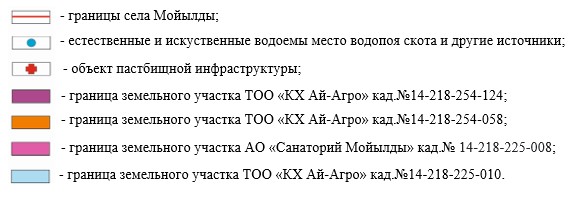  Приемлемые схемы пастбищеоборотов на территории села Мойылды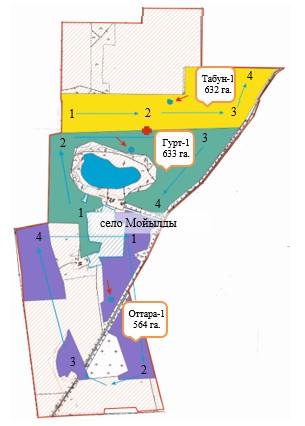  Условные обозначения: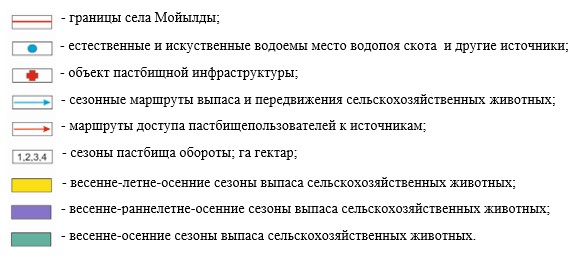  Карта села Мойылды с обозначением внешних и внутренних границ и площадей пастбищ, в том числе сезонных, объектов пастбищной инфраструктуры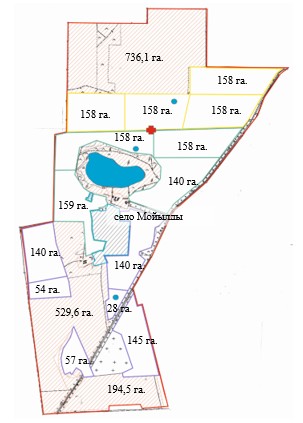  Условные обозначения: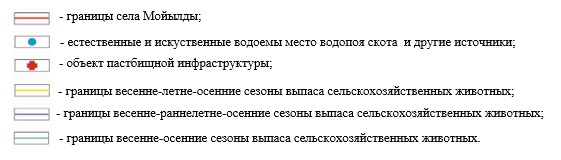  Схема доступа пастбище пользователей к водоисточникам (озерам, рекам, прудам, копаням, оросительным или обводнительным каналам, трубчатым или шахтным колодцам), составленная согласно норме потребления воды на территории села Мойылды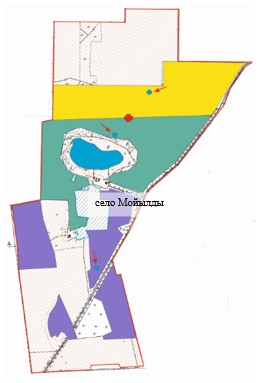  Условные обозначения: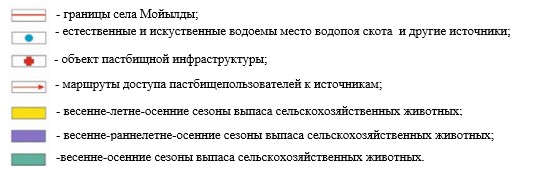  Схема перераспределения пастбищ для размещения поголовья сельскохозяйственных животных физических и (или) юридических лиц, у которых отсутствуют пастбища, и перемещения его на предоставляемые пастбища на территории села Мойылды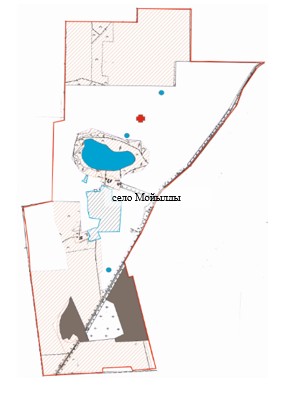  Условные обозначения: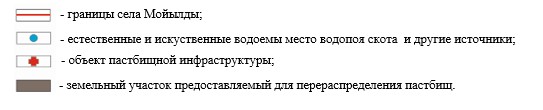  Схема размещения поголовья сельскохозяйственных животных на отгонных пастбищах физических и (или) юридических лиц, не обеспеченных пастбищами, расположенными при сельском округе на территории села Мойылды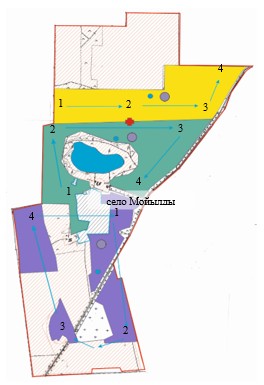  Условные обозначения: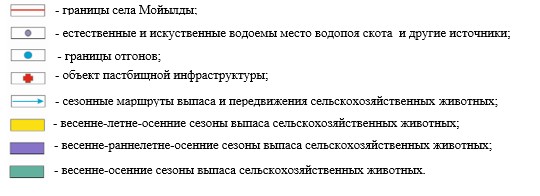  Календарный график по использованию пастбищ, устанавливающий сезонные маршруты выпаса и передвижения сельскохозяйственных животных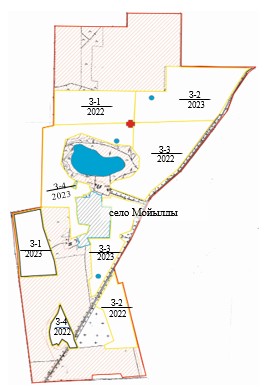  Условные обозначения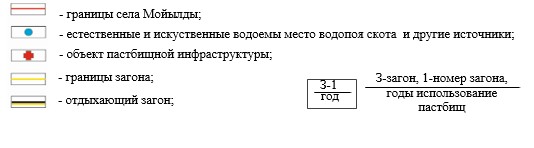 
					© 2012. РГП на ПХВ «Институт законодательства и правовой информации Республики Казахстан» Министерства юстиции Республики Казахстан
				
      Секретарь Павлодарского городского маслихата 

С. Калижанова
Утвержденрешением Павлодарскогогородского маслихатаот 18 ноября 2021 года№ 83/11Приложение 1
к Плану по управлению
пастбищами и их спользованию
села Мойылды города
Павлодара на 2022 - 2023 годыПриложение 2
к Плану по управлению
пастбищами и их
использованию села Мойылды
города Павлодара на
2022 - 2023 годыПриложение 3
к Плану по управлению
пастбищами и их
использованию села
Мойылды города Павлодара
на 2022 - 2023 годыПриложение 4
к Плану по управлению
пастбищами и их
использованию села Мойылды
города Павлодара на
2022 - 2023 годыПриложение 5
к Плану по управлению
пастбищами и их использованию
села Мойылды города
Павлодара на 2022 - 2023 годыПриложение 6
к Плану по управлению
пастбищами и их использованию
села Мойылды города
Павлодара на 2022 - 2023 годыПриложение 7
к Плану по управлению
пастбищами и их использованию
села Мойылды города
Павлодара на 2022 - 2023 годы
Годы
Загон 1
Загон 2
Загон 3
Загон 4
2022
весенне-летний сезон 1
летний сезон 2
осенний сезон 3
отдыхающий сезон
2023
отдыхающий сезон
весенне-летний сезон 1
летний сезон 2
осенний сезон 3